STATS ON THE SIDELINE PRACTICE, VERSION 23,  2,  3,  11,  17,  9,  7,  4,  7,  7,  12,  8,  9,  13,  7,  10,  9,  8,  6,  3,  9,  24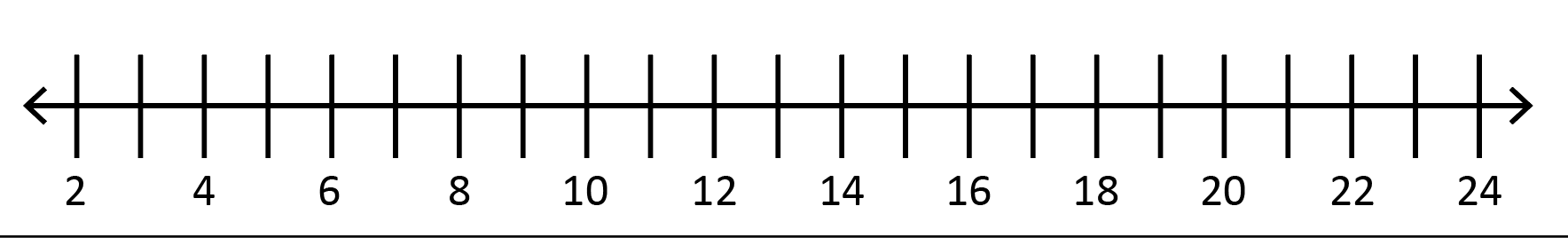 Headline:MeanQ1MedianQ3ModeIQRRangeOutlier